Lampiran 1. Hasil Determinasi Tumbuhan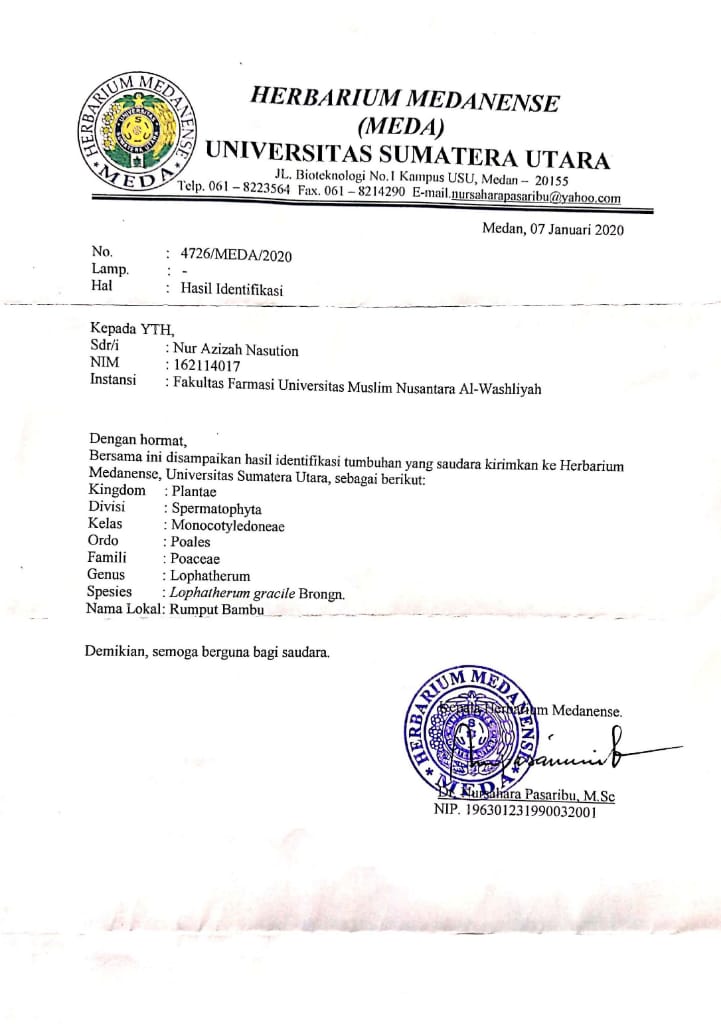 Lampiran 2. Rekomendasi Persetujuan Etik Penelitian Kesehatan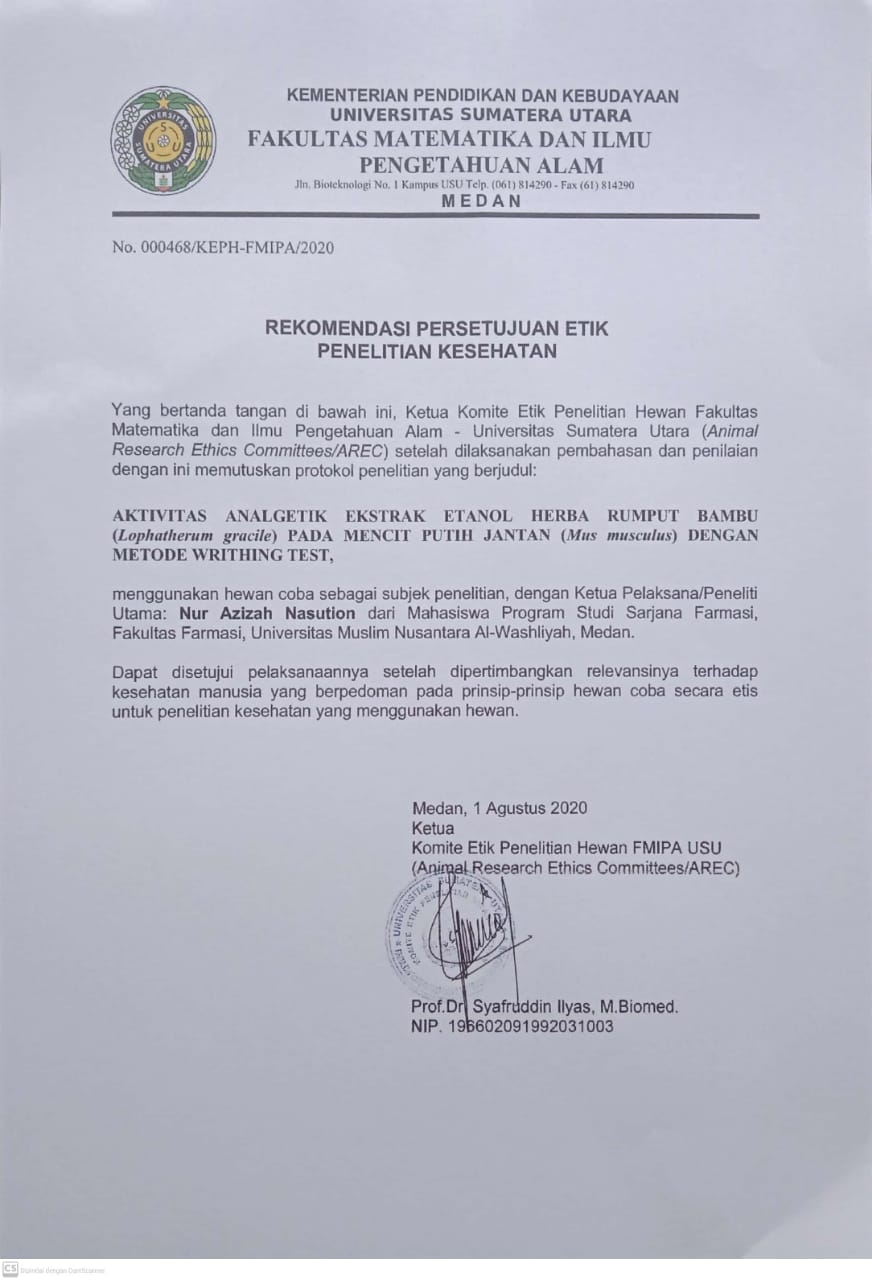 Lampiran 3. Bagan Alir Pembuatan Simplisia							 		Dibersihkan		Dicuci bersih							         DitiriskanDikeringkan dilemari pengering								Disortasi keringDihaluskan dengan menggunakan blenderLampiran 4. Bagan Alir Pembuatan Ekstrak Etanol Herba Rumput Bambu							Dimasukkan dalam bejanaDituangkan dengan 75 bagian etanol 96%Ditutup dan dibiarkan selama 5 hari sambil diaduk-aduk sesekaliSetelah 5 hari maserat diserkai dan ampasnya diperasDicuci dengan 25 bagian etanol 96%Dimasukkan  kedalam bejana tertutup, dibiarkan selama 2 hari dan disaringDipekatkan dengan Rotary EvaporatorLampiran 5. Bagan Alir Skrining Fitokimia dan KarakterisasiDimaserasi menggunakan pelarut etanol 96%		Lampiran 6. Bagan Alir AnalgetikDiaklimatisasi selama 1-2 mingguDipuasakan selama 18-24 jamDitimbang berat badanDikelompokkan secara acak menjadi 5 kelompok masing-masing kelompok 5 ekor mencitDiinduksi dengan Asam Asetat 0,5% hewan secara intraperitoneal Dihitung jumlah geliat tiap 5 menit sampai menit ke 10Setelah 10 menit diamati, setiap kelompok setiap kelompok diberi perlakuan secara peroral :Kel 1 : CMC 0,5%	Kel 2 : Methampiron	Kel 3 : EEHRB 250 mg/kgBB	Kel 4 : EEHRB 500 mg/kgBB	Kel 5 : EEHRB 750 mg/kgBBDiamati geliatnya dan dihitung jumlah geliat tiap 5 menit sampai menit ke 60Lampiran 7.  Serbuk Simplisia Herba Rumput Bambu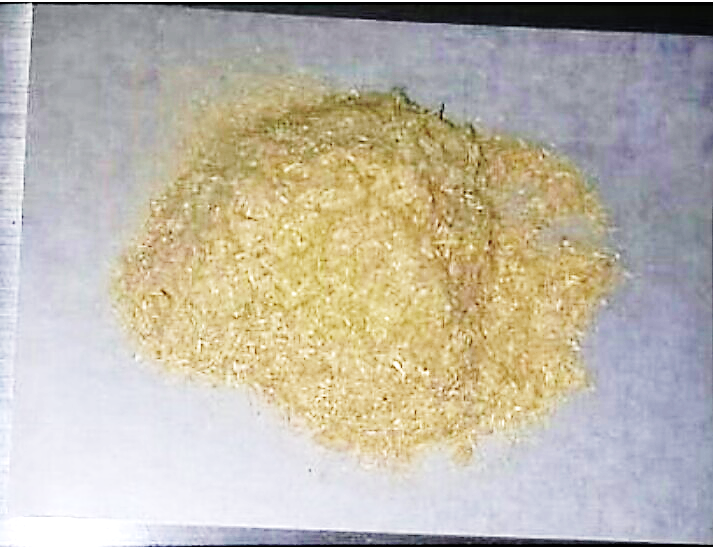 Serbuk Simplisia Herba Rumput BambuLampiran 8. Mikroskopik Herba Rumput Bambu (lophatherum gracile)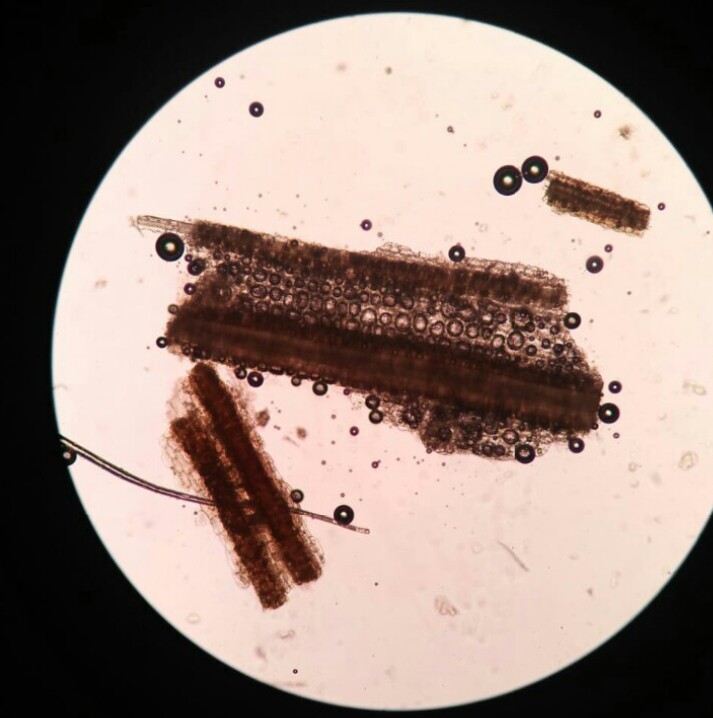 Lampiran 9. Maserasi dan Ekstrak Etanol Herba Rumput Bambu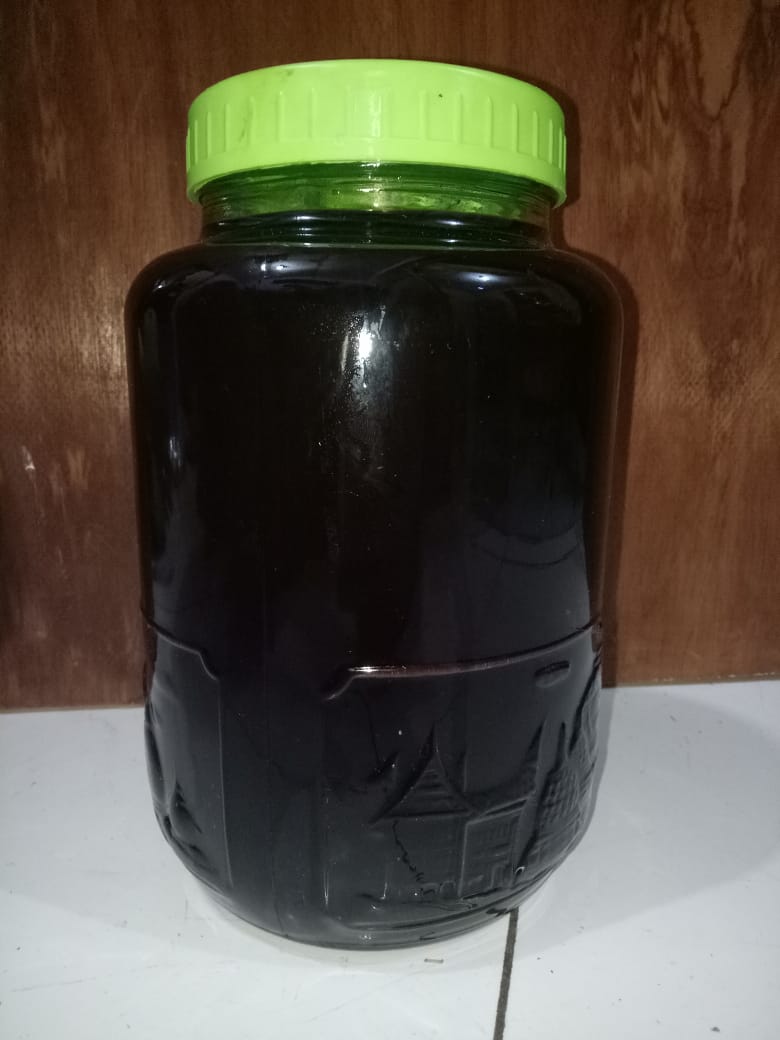 Ekstraksi Cara Maserasi Herba Rumput Bambu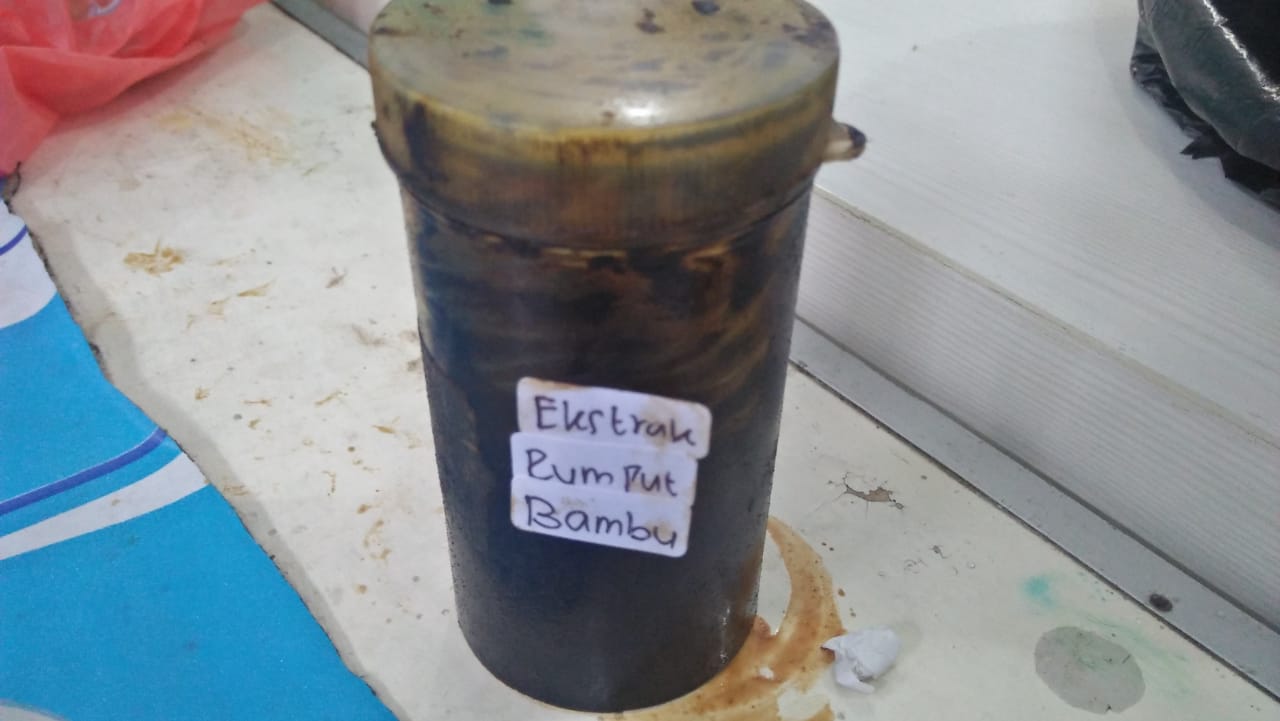 Ekstrak Etanol Herba Rumput BambuLampiran 10. Alat Rotary Evaporator dan Alat Azeotrop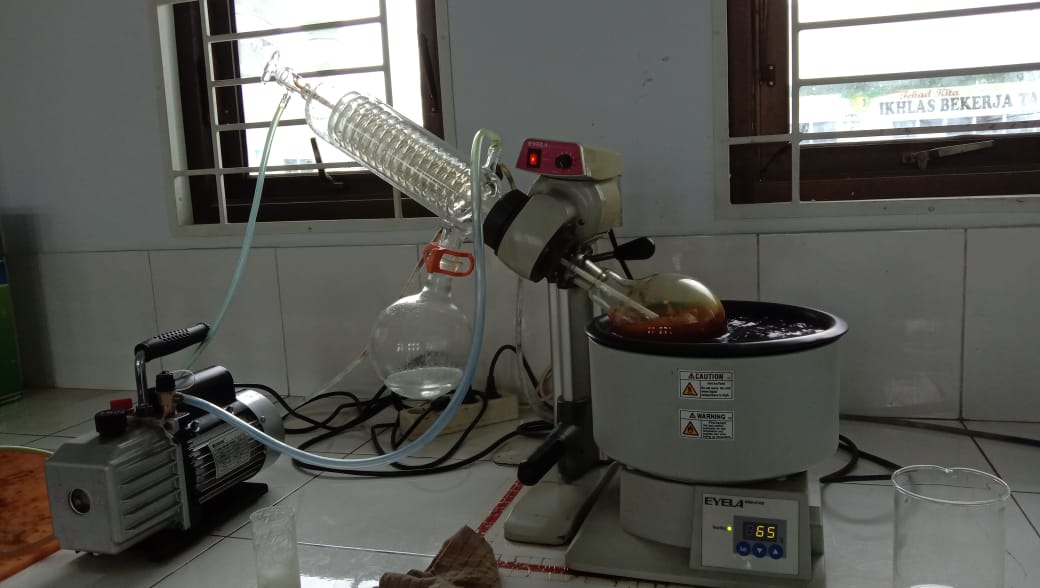 Alat Rotary Evaporator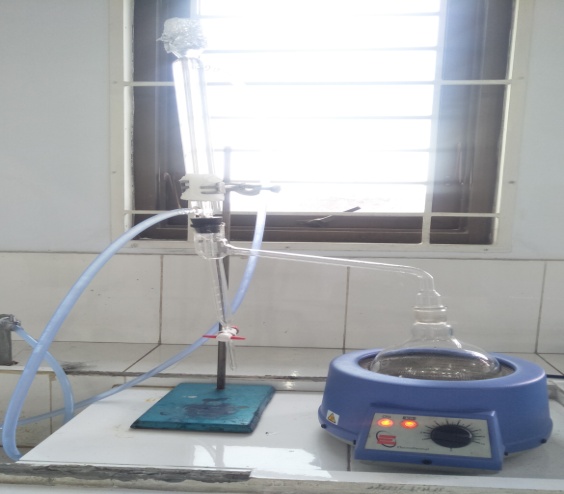 Alat Azeotrop (Penetapan Kadar Air)Lampiran 11 Perlakuan dengan Mencit 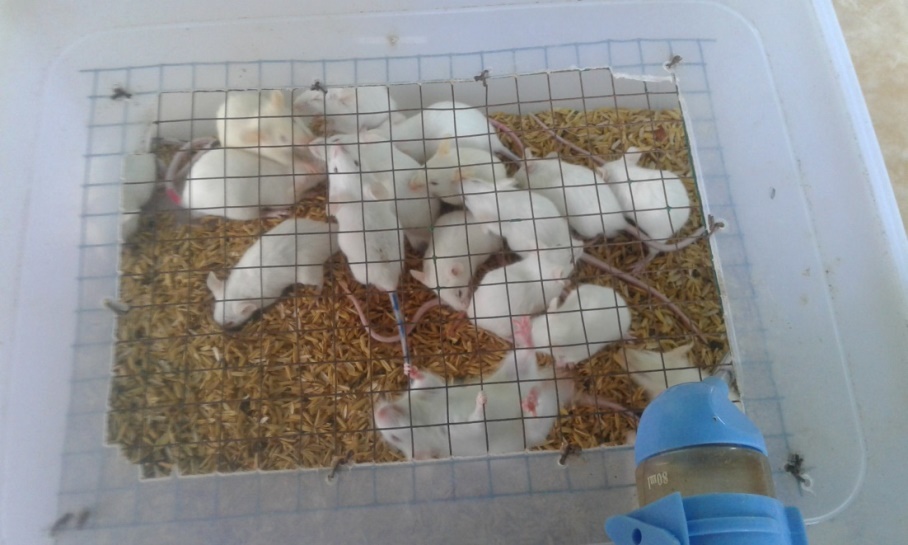 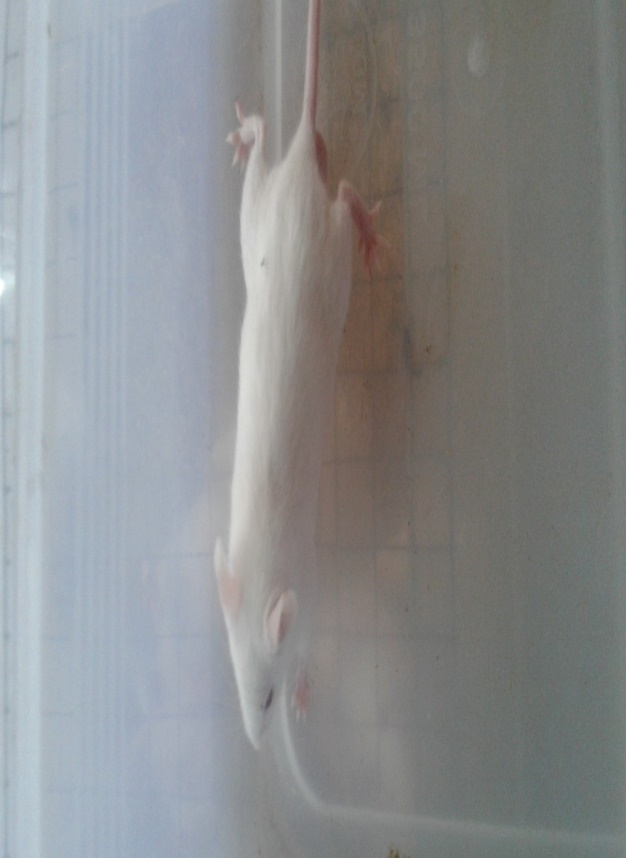 			Geliat Mencit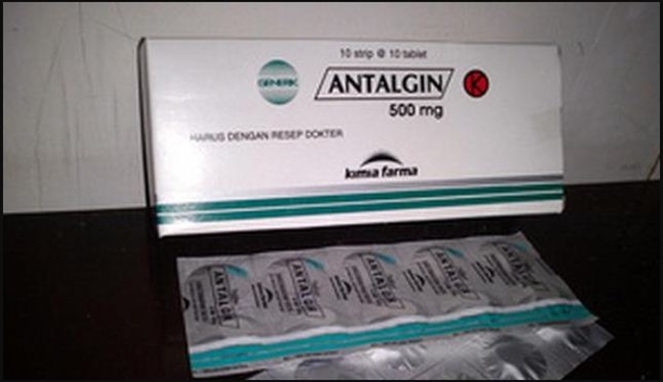 Metampiron (Antalgin) 2% (Kontrol Positif)Lampiran 12. Tabel Konversi Dosis dan Tabel Volume Maksimum lambung pada hewanTabel Volume Maksimum lambung pada hewan (ml)Lampiran 13.  Perhitungan Dosis1. Perhitungan Konversi Dosis MetampironDosis terapi Metampiron pada manusia adalah 500 mg			Dosis sekali minum	: 500 mg			Dosis tiga kali minum : 1500 mgKonversi dosis manusia (70 kg) ke mencit (20 g) : 0,0026Dosis antalgin pada mencit 	: 500 mg x 0,0026  = 1,3 mgMaka :Mencit (20 g)	=  = 65 mg/kgBBDosis		=  x 20 g = 1,3 mgMetampiron 2% =  = 20 mg/mlVolume	=  =  = 0,06 ml2. Perhitungan Dosis Suspensi CMC 0,5 %           CMC 0,5%    = Jumlah cmc / volum suspensi                      	= 0,5  g  / 100 ml			= 500 mg/100 ml		            = 5 mg/ ml3. Perhitungan Dosis Suspensi Ekstrak Etanol Herba Rumput Bambu Dosis 250 mg/kg BBKonsentrasi EEHRB 2%  =  Jumlah EEHRB / volume suspensi                                             = 2000 mg / 100 ml                                          =  20 mg/mlLampiran 13. (lanjutan)BB mencit 20 gPerhitungan dosis 250 mg/kgBB  =                                                     4. Perhitungan Dosis Suspensi Ekstrak Etanol Herba Rumput Bambu Dosis 500 mg/kg BBKonsentrasi EEHRB 2%  =  Jumlah EEHRB / volume suspensi                                             = 2000 mg / 100 ml                                          =  20 mg/mlBB mencit 20 gPerhitungan dosis 500 mg/kgBB  =                                                     5. Perhitungan Dosis Suspensi Ekstrak Etanol Herba Rumput Bambu Dosis 750 mg/kgBB Konsentrasi EEHRB 2%  =  Jumlah EEHRB / volume suspensi                                             = 2000 mg / 100 ml                                          =  20 mg/ml                                          BB mencit 20 gPerhitungan dosis 750 mg/kgBB  = Lampiran 14 Data rata – rata jumlah geliat mencit putih jantan yang diinduksi asam asetat 0,5% dalam waktu 10 menitLampiran 15. Data hasil pengamatan geliat mencit jantan setelah perlakuan suspensi CMC 0,5%, suspensi metampiron 2%, suspense EEHRB dosis 250 mg/kgBB, dosis 500 mg/kgBB, dosis 750 mg/kgBBLampiran 16. Data Karakterisasi Serbuk Simplisia Herba Rumput BambuPerhitungan Hasil Penetapan  Kadar Air (Tidak lebih dari 10 %).Sampel IBerat sampel	: 5 gVolume I		: 1,8 mlVolume II		: 2,2 ml=                                     = Sampel IIBerat sampel	: 5 gVolume I		: 1,9 mlVolume II		: 2,3 ml=                                     = Sampel IIIBerat sampel	: 5 gVolume I		: 1,8 mlVolume II		: 2,2 ml=                                     = Kadar  air rata-rata: =  = 8 %Kadar air pada herba rumput bambu memenuhi syarat yaitu 8 %, tidak lebih dari 10%.Lampiran 16. (lanjutan)Perhitungan Kadar Sari Larut dalam Air (>23,5 %).
       Sampel 1Berat sampel			: 5 gBerat cawan kosong		: 59,86 gBerat cawansampel 		: 60,12 g== = 26 %Sampel IIBerat sampel			 : 5 gBerat cawan kosong		 : 64,49 gBeratcawan sampel	 	 : 64,85 g= = = 36 %Sampel IIIBerat sampel			 : 5 gBerat cawan kosong		 : 68,07 gBerat cawansampel 		 : 68,33 g= =  = 26  %Kadar sari larut dalam air rata-rata: =  = 29,3 %Kadar sari larut dalam air pada herba rumput bambu memenuhi syarat yaitu  29,3%, lebih dari 23,5 %.Lampiran 16. (lanjutan)Perhitungan Kadar Sari Larut dalam Etanol Sampel I Berat sampel				: 5 gBerat cawan kosong		: 65,44 gBerat cawansampel		: 65,78 g= = 34 %Sampel IIBerat sampel			: 5 gBerat cawan kosong		: 68,07gBerat cawan sampel		: 68,34 g=  = 27 %Sampel IIIBerat sampel			: 5 gBerat cawan kosong		: 64,48 gBerat cawan sampel		: 64,76 g=  = 28 %Kadar sari larut dalam etanol rata-rata: = = 29,66 %Kadar sari larut dalam etanol pada herba rumput bambu memenuhi syarat yaitu Lampiran 16. (lanjutan)Perhitungan Penetapan Kadar Abu ( Tidak lebih dari 4 %) Sampel IBerat sampel			: 2 gBerat Abu		                        : 0,08 gKadar abu total			=  = 4 %Sampel IIBerat sampel			: 2 gBerat Abu	                         	: 0,05 gKadar abu total			=  = 2,5 %Sampel IIIBerat sampel			: 2 gBerat Abu                		: 0,06 gKadar abu total			= = 3 %Kadar abu total rata-rata 		== 3,17 %Kadar abu total pada herba rumput bambu   memenuhi syarat yaitu 3,17 %, tidak lebih dari 4 %.Lampiran 16. (lanjutan)Perhitungan Kadar Abu tidak Larut dalam Asam (tidak lebih dari 3,5 %).Sampel IBerat sampel			: 2 gBerat Abu				: 0,01 g=  = 0,5 %Sampel ll     Berat sampel			: 2 gBerat Abu		                        : 0,01= Sampel IIIBerat sampel			: 2 gBerat Abu           		            : 63,84 g=  = 0,5 %Kadar abu tidak larut dalam asam rata-rata:=  = 0,5 % Kadar abu tidak larut dalam asam pada herba rumput bambu memenuhi syarat yaitu 0,5 %, tidak lebih dari  3,5 %.Lampiran 17. Perhitungan Persentase Daya AnalgetikRumus % daya analgetik1. Kontrol Positif (Metampiron 2%)Menit ke 5   = 100 ₋  x 100% = 14,92%Menit ke 10 = 100 ₋  x 100% = 36,36%Menit ke 20 = 100 ₋  x 100% = 39,21%Menit ke 30 = 100 ₋  x 100% = 50,57%Menit ke 45 = 100 ₋  x 100% = 55,38%Menit ke 60 = 100 ₋  x 100% = 58,13%Lampiran 17. (Lanjutan)2. Ekstrak Etanol Herba Rumput Bambu Dosis 250 mg/kgBBMenit ke 5   = 100 ₋  x 100% = 43,28%Menit ke 10 = 100 ₋  x 100% = 37,19%Menit ke 20 = 100 ₋  x 100% = 42,15%Menit ke 30 = 100 ₋  x 100% = 50,57%Menit ke 45 = 100 ₋  x 100% = 58,46%Menit ke 60 = 100 ₋  x 100% = 69,76%    Lampiran 17. (Lanjutan)3. Ekstrak Etanol Herba Rumput Bambu Dosis 500 mg/kgBBMenit ke 5   = 100 ₋  x 100% = 49,25%Menit ke 10 = 100 ₋  x 100% = 37,19%Menit ke 20 = 100 ₋  x 100% = 39,21%Menit ke 30 = 100 ₋  x 100% = 49,42%Menit ke 45 = 100 ₋  x 100% = 56,92%Menit ke 60 = 100 ₋  x 100% = 65,11%Lampiran 17. (Lanjutan)4. Ekstrak Etanol Herba Rumput Bambu Dosis 750 mg/kgBBMenit ke 5   = 100 ₋  x 100% = 46,26%Menit ke 10 = 100 ₋  x 100% = 47,93%Menit ke 20 = 100 ₋  x 100% = 54,90%Menit ke 30 = 100 ₋  x 100% = 62,06%Menit ke 45 = 100 ₋  x 100% = 58,46%Menit ke 60 = 100 ₋  x 100% = 72,09%Lampiran 18. Hasil DescriptivesLampiran 19. Hasil HomogenitasLampiran 20. Hasil AnovaLampiran 21. Hasil TukeyLampiran 22. Hasil Multiple ComparisonsMencit20 gTikus200 gMarmut 400 gKelinci1,5 KgKera4 KgAnjing12 KgManusia70 KgMencit20 g1,07,012,2527,8064,10124,3787,9Tikus200 g0,141,01,743,909,2017,8056,0Marmut 400 g0,080,571,02,255,2010,2031,50Kelinci1,5 Kg0,040,250,441,02,404,5014,20Kera4 Kg0,0160,110,190,920,11,96,1Anjing12 Kg0,0080,60,100,420,521,03,10Manusia70 Kg0,00260,0180,0310,070,160,321,0Jenis Hewan UjiVolume maksimum (ml) sesuai jalur pemberianVolume maksimum (ml) sesuai jalur pemberianVolume maksimum (ml) sesuai jalur pemberianVolume maksimum (ml) sesuai jalur pemberianVolume maksimum (ml) sesuai jalur pemberianJenis Hewan Ujii.vi.mi.ps.cp.oMencit(20-30 g)0,050,051,00,5-1,01,0Tikus(200 g)0,10,12-52-55,0Hamster(50 g)0,10,11-22,52,5Marmut (250 g)0,250,252-55,010,0Kelinci ( 3 kg)0,50,510-205-1020.0Kucing (3 kg)1,01,010-205-1050,0Anjing (5 kg)5,05,020-5010,0100,0No.Diinduksi Asam Asetat 0,5% Selama 10 menitDiinduksi Asam Asetat 0,5% Selama 10 menitDiinduksi Asam Asetat 0,5% Selama 10 menitDiinduksi Asam Asetat 0,5% Selama 10 menitDiinduksi Asam Asetat 0,5% Selama 10 menitJumlah GeliatNo.Diinduksi Asam Asetat 0,5% Selama 10 menitDiinduksi Asam Asetat 0,5% Selama 10 menitDiinduksi Asam Asetat 0,5% Selama 10 menitDiinduksi Asam Asetat 0,5% Selama 10 menitDiinduksi Asam Asetat 0,5% Selama 10 menitJumlah Geliat1262420202211222525202220112320252320211094252320222011052024202020104PerlakuanMencitWaktu (menit)Waktu (menit)Waktu (menit)Waktu (menit)Waktu (menit)Waktu (menit)Jumlah GeliatPerlakuanMencit51020304560Jumlah GeliatSuspensi CMC 0,5%11224201815897Suspensi CMC 0,5%2122522201610105Suspensi CMC 0,5%31422181412787Suspensi CMC 0,5%4152622181210103Suspensi CMC 0,5%51424201710893Rata – RataRata – Rata13,424,220,417,4138,697SDSD1,31,51,72,22,41,3Suspensi Metampiron 2%1101815128467Suspensi Metampiron 2%2121614106563Suspensi Metampiron 2%313141175353Suspensi Metampiron 2%412151286457Suspensi Metampiron 2%510141064246Rata – RataRata – Rata11,415,412,48,65,83,657,2SDSD1,31,72,12,41,51,1Suspensi EEHRB 250mg/kg BB16151064243Suspensi EEHRB 250mg/kg BB28141185450Suspensi EEHRB 250mg/kg BB381614117359Suspensi EEHRB 250mg/kg BB491512106254Suspensi EEHRB 250mg/kg BB57161285250Rata – RataRata – Rata7,615,211,88,65,42,651,2SDSD1,10,81,51,91,10,9Suspensi EEHRB 500mg/kg BB161512105351Suspensi EEHRB 500mg/kg BB26141084244Suspensi EEHRB 500mg/kg BB381615108461Suspensi EEHRB 500mg/kg BB47151386453Suspensi EEHRB 500mg/kg BB57161285250Rata – RataRata – Rata6,815,212,48,85,6351,8SDSD0,80,81,81,11,51,0Suspensi EEHRB 750mg/kg BB17141286249Suspensi EEHRB 750mg/kg BB2610755336Suspensi EEHRB 750mg/kg BB3813865242Suspensi EEHRB 750mg/kg BB4712965241Suspensi EEHRB 750mg/kg BB58141086349Rata – RataRata – Rata7,212,69,26,65,42,443,4SDSD0,81,71,91,30,50,5DescriptivesDescriptivesDescriptivesDescriptivesDescriptivesDescriptivesDescriptivesDescriptivesDescriptivesDescriptivesNMeanStd. DeviationStd. Error95% Confidence Interval for Mean95% Confidence Interval for MeanMinimumMaximumNMeanStd. DeviationStd. ErrorLower BoundUpper BoundMinimumMaximumMenit51513.401.342.60011.7315.071215Menit52511.401.342.6009.7313.071013Menit5357.601.140.5106.189.0269Menit5456.80.837.3745.767.8468Menit5557.20.837.3746.168.2468Menit5Total259.282.880.5768.0910.47615Menit101524.201.483.66322.3626.042226Menit102515.401.673.74813.3217.481418Menit103515.20.837.37414.1616.241416Menit104515.20.837.37414.1616.241416Menit105512.601.673.74810.5214.681014Menit10Total2516.524.244.84914.7718.271026Menit201520.401.673.74818.3222.481822Menit202512.402.074.9279.8314.971015Menit203511.801.483.6639.9613.641014Menit204512.401.817.81210.1414.661015Menit20559.201.924.8606.8111.59712Menit20Total2513.244.186.83711.5114.97722Menit301517.402.191.98014.6820.121420Menit30258.602.4081.0775.6111.59612Menit30358.601.949.8726.1811.02611Menit30458.801.095.4907.4410.16810Menit30556.601.342.6004.938.2758Menit30Total2510.004.223.8458.2611.74520Menit451513.002.4491.0959.9616.041016Menit45255.801.483.6633.967.6448Menit45355.401.140.5103.986.8247Menit45455.601.517.6783.727.4848Menit45555.40.548.2454.726.0856Menit45Total257.043.360.6725.658.43416Menit60158.601.342.6006.9310.27710Menit60253.601.140.5102.185.0225Menit60352.60.894.4001.493.7124Menit60453.001.000.4471.764.2424Menit60552.40.548.2451.723.0823Menit60Total254.042.541.5082.995.09210Test of Homogeneity of VariancesTest of Homogeneity of VariancesTest of Homogeneity of VariancesTest of Homogeneity of VariancesTest of Homogeneity of VariancesLevene Statisticdf1df2Sig.Menit51.229420.330Menit10.950420.456Menit20.294420.878Menit30.831420.521Menit452.665420.062Menit601.466420.250ANOVAANOVAANOVAANOVAANOVAANOVAANOVASum of SquaresdfMean SquareFSig.Menit5Between Groups173.840443.46034.492.000Menit5Within Groups25.200201.260Menit5Total199.04024Menit10Between Groups395.440498.86053.728.000Menit10Within Groups36.800201.840Menit10Total432.24024Menit20Between Groups355.360488.84027.252.000Menit20Within Groups65.200203.260Menit20Total420.56024Menit30Between Groups358.400489.60025.747.000Menit30Within Groups69.600203.480Menit30Total428.00024Menit45Between Groups222.560455.64022.992.000Menit45Within Groups48.400202.420Menit45Total270.96024Menit60Between Groups134.160433.54032.250.000Menit60Within Groups20.800201.040Menit60Total154.96024Menit5Menit5Menit5Menit5Tukey HSDTukey HSDTukey HSDTukey HSDPerlakuanNSubset for alpha = 0.05Subset for alpha = 0.05PerlakuanN12456.80557.20357.602511.401513.40Sig..791.071Means for groups in homogeneous subsets are displayed.Means for groups in homogeneous subsets are displayed.Means for groups in homogeneous subsets are displayed.Means for groups in homogeneous subsets are displayed.a. Uses Harmonic Mean Sample Size = 5.000.a. Uses Harmonic Mean Sample Size = 5.000.a. Uses Harmonic Mean Sample Size = 5.000.a. Uses Harmonic Mean Sample Size = 5.000.Menit10Menit10Menit10Menit10Menit10Tukey HSDTukey HSDTukey HSDTukey HSDTukey HSDPerlakuanNSubset for alpha = 0.05Subset for alpha = 0.05Subset for alpha = 0.05PerlakuanN1235512.603515.204515.202515.401524.20Sig.1.000.9991.000Means for groups in homogeneous subsets are displayed.Means for groups in homogeneous subsets are displayed.Means for groups in homogeneous subsets are displayed.Means for groups in homogeneous subsets are displayed.Means for groups in homogeneous subsets are displayed.a. Uses Harmonic Mean Sample Size = 5.000.a. Uses Harmonic Mean Sample Size = 5.000.a. Uses Harmonic Mean Sample Size = 5.000.a. Uses Harmonic Mean Sample Size = 5.000.a. Uses Harmonic Mean Sample Size = 5.000.Menit20Menit20Menit20Menit20Tukey HSDTukey HSDTukey HSDTukey HSDPerlakuanNSubset for alpha = 0.05Subset for alpha = 0.05PerlakuanN12559.203511.802512.404512.401520.40Sig..0731.000Means for groups in homogeneous subsets are displayed.Means for groups in homogeneous subsets are displayed.Means for groups in homogeneous subsets are displayed.Means for groups in homogeneous subsets are displayed.a. Uses Harmonic Mean Sample Size = 5.000.a. Uses Harmonic Mean Sample Size = 5.000.a. Uses Harmonic Mean Sample Size = 5.000.a. Uses Harmonic Mean Sample Size = 5.000.Menit30Menit30Menit30Menit30Tukey HSDTukey HSDTukey HSDTukey HSDPerlakuanNSubset for alpha = 0.05Subset for alpha = 0.05PerlakuanN12556.60258.60358.60458.801517.40Sig..3671.000Means for groups in homogeneous subsets are displayed.Means for groups in homogeneous subsets are displayed.Means for groups in homogeneous subsets are displayed.Means for groups in homogeneous subsets are displayed.a. Uses Harmonic Mean Sample Size = 5.000.a. Uses Harmonic Mean Sample Size = 5.000.a. Uses Harmonic Mean Sample Size = 5.000.a. Uses Harmonic Mean Sample Size = 5.000.Menit45Menit45Menit45Menit45Tukey HSDTukey HSDTukey HSDTukey HSDPerlakuanNSubset for alpha = 0.05Subset for alpha = 0.05PerlakuanN12355.40555.40455.60255.801513.00Sig..9941.000Means for groups in homogeneous subsets are displayed.Means for groups in homogeneous subsets are displayed.Means for groups in homogeneous subsets are displayed.Means for groups in homogeneous subsets are displayed.a. Uses Harmonic Mean Sample Size = 5.000.a. Uses Harmonic Mean Sample Size = 5.000.a. Uses Harmonic Mean Sample Size = 5.000.a. Uses Harmonic Mean Sample Size = 5.000.Menit60Menit60Menit60Menit60Tukey HSDTukey HSDTukey HSDTukey HSDPerlakuanNSubset for alpha = 0.05Subset for alpha = 0.05PerlakuanN12552.40352.60453.00253.60158.60Sig..3691.000Means for groups in homogeneous subsets are displayed.Means for groups in homogeneous subsets are displayed.Means for groups in homogeneous subsets are displayed.Means for groups in homogeneous subsets are displayed.a. Uses Harmonic Mean Sample Size = 5.000.a. Uses Harmonic Mean Sample Size = 5.000.a. Uses Harmonic Mean Sample Size = 5.000.a. Uses Harmonic Mean Sample Size = 5.000.Multiple ComparisonsMultiple ComparisonsMultiple ComparisonsMultiple ComparisonsMultiple ComparisonsMultiple ComparisonsMultiple ComparisonsMultiple ComparisonsTukey HSDTukey HSDTukey HSDTukey HSDTukey HSDTukey HSDTukey HSDTukey HSDDependent Variable(I) Perlakuan(J) PerlakuanMean Difference (I-J)Std. ErrorSig.95% Confidence Interval95% Confidence IntervalDependent Variable(I) Perlakuan(J) PerlakuanMean Difference (I-J)Std. ErrorSig.Lower BoundUpper BoundMenit5122.000.710.071-.124.12Menit5135.800*.710.0003.687.92Menit5146.600*.710.0004.488.72Menit5156.200*.710.0004.088.32Menit521-2.000.710.071-4.12.12Menit5233.800*.710.0001.685.92Menit5244.600*.710.0002.486.72Menit5254.200*.710.0002.086.32Menit531-5.800*.710.000-7.92-3.68Menit532-3.800*.710.000-5.92-1.68Menit534.800.710.791-1.322.92Menit535.400.710.979-1.722.52Menit541-6.600*.710.000-8.72-4.48Menit542-4.600*.710.000-6.72-2.48Menit543-.800.710.791-2.921.32Menit545-.400.710.979-2.521.72Menit551-6.200*.710.000-8.32-4.08Menit552-4.200*.710.000-6.32-2.08Menit553-.400.710.979-2.521.72Menit554.400.710.979-1.722.52Menit10128.800*.858.0006.2311.37Menit10139.000*.858.0006.4311.57Menit10149.000*.858.0006.4311.57Menit101511.600*.858.0009.0314.17Menit1021-8.800*.858.000-11.37-6.23Menit1023.200.858.999-2.372.77Menit1024.200.858.999-2.372.77Menit10252.800*.858.028.235.37Menit1031-9.000*.858.000-11.57-6.43Menit1032-.200.858.999-2.772.37Menit1034.000.8581.000-2.572.57Menit10352.600*.858.046.035.17Menit1041-9.000*.858.000-11.57-6.43Menit1042-.200.858.999-2.772.37Menit1043.000.8581.000-2.572.57Menit10452.600*.858.046.035.17Menit1051-11.600*.858.000-14.17-9.03Menit1052-2.800*.858.028-5.37-.23Menit1053-2.600*.858.046-5.17-.03Menit1054-2.600*.858.046-5.17-.03Menit20128.000*1.142.0004.5811.42Menit20138.600*1.142.0005.1812.02Menit20148.000*1.142.0004.5811.42Menit201511.200*1.142.0007.7814.62Menit2021-8.000*1.142.000-11.42-4.58Menit2023.6001.142.984-2.824.02Menit2024.0001.1421.000-3.423.42Menit20253.2001.142.073-.226.62Menit2031-8.600*1.142.000-12.02-5.18Menit2032-.6001.142.984-4.022.82Menit2034-.6001.142.984-4.022.82Menit20352.6001.142.193-.826.02Menit2041-8.000*1.142.000-11.42-4.58Menit2042.0001.1421.000-3.423.42Menit2043.6001.142.984-2.824.02Menit20453.2001.142.073-.226.62Menit2051-11.200*1.142.000-14.62-7.78Menit2052-3.2001.142.073-6.62.22Menit2053-2.6001.142.193-6.02.82Menit2054-3.2001.142.073-6.62.22Menit30128.800*1.180.0005.2712.33Menit30138.800*1.180.0005.2712.33Menit30148.600*1.180.0005.0712.13Menit301510.800*1.180.0007.2714.33Menit3021-8.800*1.180.000-12.33-5.27Menit3023.0001.1801.000-3.533.53Menit3024-.2001.1801.000-3.733.33Menit30252.0001.180.459-1.535.53Menit3031-8.800*1.180.000-12.33-5.27Menit3032.0001.1801.000-3.533.53Menit3034-.2001.1801.000-3.733.33Menit30352.0001.180.459-1.535.53Menit3041-8.600*1.180.000-12.13-5.07Menit3042.2001.1801.000-3.333.73Menit3043.2001.1801.000-3.333.73Menit30452.2001.180.367-1.335.73Menit3051-10.800*1.180.000-14.33-7.27Menit3052-2.0001.180.459-5.531.53Menit3053-2.0001.180.459-5.531.53Menit3054-2.2001.180.367-5.731.33Menit45127.200*.984.0004.2610.14Menit45137.600*.984.0004.6610.54Menit45147.400*.984.0004.4610.34Menit45157.600*.984.0004.6610.54Menit4521-7.200*.984.000-10.14-4.26Menit4523.400.984.994-2.543.34Menit4524.200.9841.000-2.743.14Menit4525.400.984.994-2.543.34Menit4531-7.600*.984.000-10.54-4.66Menit4532-.400.984.994-3.342.54Menit4534-.200.9841.000-3.142.74Menit4535.000.9841.000-2.942.94Menit4541-7.400*.984.000-10.34-4.46Menit4542-.200.9841.000-3.142.74Menit4543.200.9841.000-2.743.14Menit4545.200.9841.000-2.743.14Menit4551-7.600*.984.000-10.54-4.66Menit4552-.400.984.994-3.342.54Menit4553.000.9841.000-2.942.94Menit4554-.200.9841.000-3.142.74Menit60125.000*.645.0003.076.93Menit60136.000*.645.0004.077.93Menit60145.600*.645.0003.677.53Menit60156.200*.645.0004.278.13Menit6021-5.000*.645.000-6.93-3.07Menit60231.000.645.544-.932.93Menit6024.600.645.882-1.332.53Menit60251.200.645.369-.733.13Menit6031-6.000*.645.000-7.93-4.07Menit6032-1.000.645.544-2.93.93Menit6034-.400.645.970-2.331.53Menit6035.200.645.998-1.732.13Menit6041-5.600*.645.000-7.53-3.67Menit6042-.600.645.882-2.531.33Menit6043.400.645.970-1.532.33Menit6045.600.645.882-1.332.53Menit6051-6.200*.645.000-8.13-4.27Menit6052-1.200.645.369-3.13.73Menit6053-.200.645.998-2.131.73Menit6054-.600.645.882-2.531.33*. The mean difference is significant at the 0.05 level.*. The mean difference is significant at the 0.05 level.*. The mean difference is significant at the 0.05 level.*. The mean difference is significant at the 0.05 level.*. The mean difference is significant at the 0.05 level.*. The mean difference is significant at the 0.05 level.*. The mean difference is significant at the 0.05 level.*. The mean difference is significant at the 0.05 level.